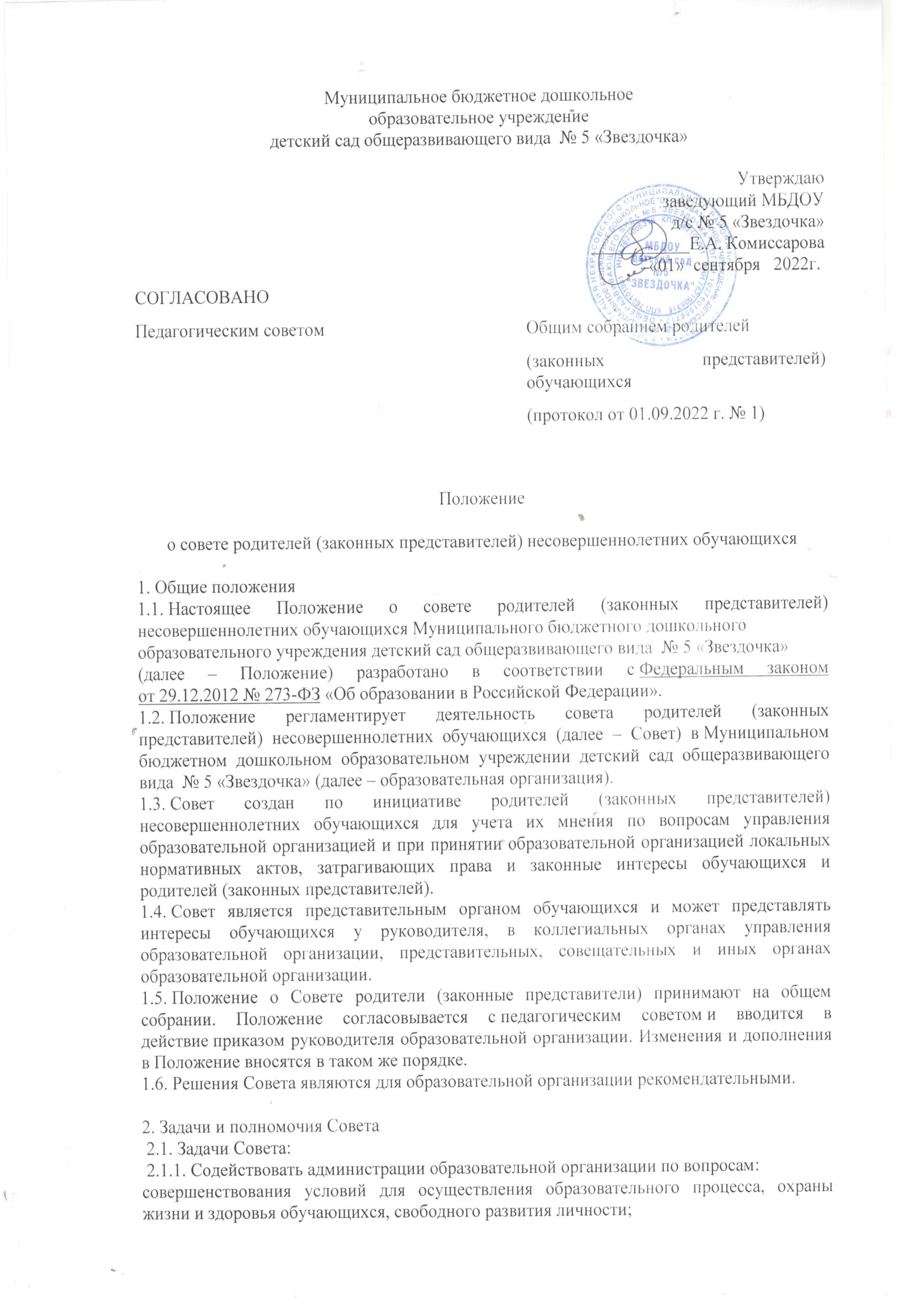 защиты законных прав и интересов обучающихся;организации и проведения мероприятий в образовательной организации.2.1.2. Обеспечивать соблюдение образовательной организацией прав и законных интересов родителей (законных представителей).2.1.3. Организовывать работу с родителями (законными представителями) обучающихся образовательной организации, в том числе разъяснительную, по вопросам прав и обязанностей родителей (законных представителей), всестороннего воспитания ребенка в семье.2.2. От имени родителей (законных представителей) обучающихся Совет выполняет следующие полномочия:2.2.1. Координирует деятельность родительских комитетов  (при их наличии).2.2.2. Оказывает помощь администрации образовательной организации в проведении родительских собраний, организации и проведении мероприятий, в том числе выездных. 2.2.3. Выражает свое мнение по вопросам управления образовательной организацией, при принятии образовательной организацией локальных нормативных актов, затрагивающих права и законные интересы обучающихся и родителей (законных представителей) обучающихся образовательной организации.2.2.5. Оказывает помощь администрации образовательной организации в работепо профилактике и предупреждению безнадзорности, беспризорности, правонарушений и антиобщественных действий несовершеннолетних, выявлению и устранению причин и условий, способствующих этому, в том числе принимает участие:в профилактической работе с семьями несовершеннолетних, находящихся в социально опасном положении, не посещающих или систематически пропускающих занятия по неуважительным причинам;организации и проведении мероприятий образовательной организации по планам профилактики безнадзорности и правонарушений, утвержденным в образовательной организации.В рамках профилактической работы, которую ведет в пределах своих полномочий образовательная организация, Совет вправе:пресекать случаи вовлечения несовершеннолетних в совершение преступлений и антиобщественных действий;давать предложения руководителю, коллегиальным органам управления по социальной защите обучающихся, находящихся в социально опасном положении, за счет средств от приносящей доход деятельности и безвозмездных поступлений.2.2.6. Взаимодействует с руководителем, коллегиальными органами управления, представительными и совещательными органами образовательной организации, администрацией и заинтересованными организациями по вопросам семейного и общественного воспитания, сохранения и развития культурных традиций образовательной организации.2.2.7. Взаимодействует с руководителем, коллегиальными органами управления, представительными и совещательными органами образовательной организации по вопросам, относящимся к компетенции Совета, в том числе принимает участие в заседаниях этих органов.2.2.8. Вносит предложения по направлениям расходования средств, полученных образовательной организацией от приносящей доход деятельности, безвозмездных поступлений, в том числе предложения:по совершенствованию материально-технического обеспечения образовательной деятельности;благоустройству помещений и территории образовательной организации для создания оптимальных и комфортных условий обучения и воспитания обучающихся;социальной поддержке детей-сирот, детей, оставшихся без попечения родителей, детей из социально незащищенных семей и несовершеннолетних, находящихся в социально опасном положении.2.2.9. Проводит разъяснительную и консультативную работу среди родителей (законных представителей) обучающихся об их правах и обязанностях, в том числе при необходимости вызывает родителей (законных представителей) на заседания Совета.2.2.10. Рассматривает обращения в свой адрес по вопросам, отнесенным к компетенции Совета.2.2.11. Поощряет родителей (законных представителей) обучающихся за активную работу в Совете, родительских комитетах, за помощь в проведении мероприятий образовательной организации и иных случаях. Форму поощрения Совет определяет самостоятельно на заседании, это может быть в том числе благодарность, решение о размещении информации об отличившихся родителях (законных представителях) на доске почета и иные виды поощрения, которые не противоречат уставу и локальным нормативным актам образовательной организации. Денежное поощрение родителей (законных представителей) за участие в работе Совета, родительских комитетах и иную помощь не допускается.3. Состав и срок полномочий Совета3.1. Состав Совета утверждается на общем собрании родителей сроком на 3 (три) года. В состав Совета входят родители (законные представители) несовершеннолетних обучающихся, избранные открытым голосованием простым большинством голосов на родительском собрании групп. 3.2. Состав Совета родителей может быть утвержден, если в него выбраны не меньше 7 (семи) родителей (законных представителей) обучающихся. Если по итогам родительских собраний количество претендентов в состав Совета меньше, общее собрание родителей (законных представителей) вправе: выбрать в состав Совета родителей (законных представителей) обучающихся из тех групп, которые не выбрали или не выбирали своего представителя в Совет. Для этого общее собрание родителей проводит открытое голосование. Решение принимается простым большинством голосов;инициировать повторные классные родительские собрания для выбора представителей в Совет.3.3. Дальнейшее изменение состава Совета утверждается на заседании Совета и оформляется протоколом.В состав Совета могут быть включены родители (законные представители)несовершеннолетних обучающихся групп, которые:не имеют своего представителя в Совете;заменяют по решению родительского собрания  действующего члена Совета, представителя.Выбытие из состава Совета возможно по личному желанию родителя (законного представителя) обучающегося или по решению родительского собрания, который родитель (законный представитель) представляет в Совете.3.4. Совет возглавляет председатель. Председателя и секретаря Совет выбирает на своем первом заседании открытым голосованием простым большинством голосов.Председатель Совета открывает и закрывает заседания Совета, предоставляет слово его участникам, выносит на голосование вопросы повестки заседания, подписывает протокол заседания Совета.Секретарь ведет протокол заседания педагогического совета, а также передает оформленные протоколы на хранение в соответствии с установленными в образовательной организацией правилами делопроизводства. 4. Организация работы Совета4.1. Совет самостоятельно определяет порядок своей работы.4.2. Первое заседание Совета после его создания, а также первое заседание новогосостава Совета созывается по решению общего собрания родителей (законных представителей) обучающихся не позднее 7 (семи) рабочих дней после создания Совета или избрания нового состава Совета.4.3. Заседания Совета проводятся по мере необходимости. Решение о заседании Совета принимает председатель Совета, в том числе по инициативе любого родителя (законного представителя) обучающегося, входящего в состав Совета. В случае необходимости выразить мнение о принимаемом локальном нормативном акте, а также при выборе меры дисциплинарного взыскания в отношении обучающихся, инициирует заседание Совета руководитель образовательной организации или уполномоченное им лицо.Заседания Совета могут проходить в форме конференц-связи.4.4. Председатель, секретарь Совета или лица, их заменяющие, извещают членов Совета о дате, времени и месте проведения заседания не позднее чем за семь рабочих дней до даты его проведения.Председатель Совета согласовывает с руководителем образовательной организации и назначает дату, время и место проведения заседания Совета. Заседание Совета должно быть назначено с учетом срока, который установлен локальными нормативными актами образовательной организации, для рассмотрения и выражения мнения относительно принятия локальных нормативных актов и выбора меры дисциплинарного взыскания.Сообщение о проведении заседания вручается членам Совета лично или посредством электронной или иной связи, обеспечивающей аутентичность передаваемых и принимаемых сообщений и их документальное подтверждение.4.5. Заседания Совета правомочны, если на заседании присутствовало более 60 процентов членов Совета.Если на момент начала заседания Совета кворум не набран, заседание переносится с последующим уведомлением членов Совета. При переносе заседания Совета повестка дня может быть изменена с учетом текущих потребностей.Принятие решения по повестке заседания Совета осуществляется путем открытого голосования простым большинством голосов членов Совета, присутствующих на заседании.Передача права голоса одним участником Совета другому запрещается.4.6. Заседания Совета фиксируются в протоколах. Протокол заседания Совета составляется не позднее пяти рабочих дней после его завершения в двух экземплярах, подписываемых его председателем и секретарем. Протокол составляется в соответствии с общими требованиями делопроизводства, установленными в школе, с указанием следующих сведений:количество родителей (законных представителей) обучающихся, принявших участие в заседании, отметка о соблюдении кворума;количество голосов «за», «против» и «воздержался» по каждому вопросу повестки заседания;решение Совета по каждому вопросу повестки заседания.Протокол заседания Совета подписывается председателем и секретарем. В случае обнаружения ошибок, неточностей, недостоверного изложения фактов в протоколе заседания Совета участник (участники) Совета вправе требовать от председателя его изменения. В свою очередь председатель обязан принять меры по внесению в протокол соответствующих изменений и уточнений, а также сделать соответствующее сообщение на следующем заседании Совета, внеся данный вопрос в его повестку дня.Оригиналы протоколов хранятся в канцелярии образовательной организации.4.7. Мнение Совета по выбору руководителем образовательной организации меры дисциплинарного взыскания может быть принято только на заседании Совета. Свое мнение Совет обязан высказать в сроки и порядке, установленные локальным нормативным актом образовательной организации.4.8. Мнение Совета относительно проектов локальных нормативных актов, затрагивающих права и законные интересы обучающихся и родителей, предложения руководителю, коллегиальным органам управления, представительным и совещательным органам образовательной организации по вопросам, отнесенным к компетенции Совета, могут приниматься без проведения заседания (личного присутствия членов Совета) путем проведения заочного голосования (опросным путем). Решение Совета, принятое путем заочного голосования, правомочно, если в голосовании участвовало более 60 процентов членов Совета.Заочное голосование проводится путем обмена документами посредством электронной или иной связи, обеспечивающей аутентичность передаваемых и принимаемых сообщений и их документальное подтверждение.Порядок проведения заочного голосования Совет определяет самостоятельно. Заочное решение Совета действительно при условии, что все члены Совета:извещены о вопросах, вынесенных на заочное голосование, сроках голосованияи условиях подведения итогов;ознакомлены со всеми необходимыми информацией и материалами;имеют возможность вносить предложения о включении в перечень вопросов, вынесенных на заочное голосование, дополнительные вопросы;извещены до начала голосования об измененной повестке дня.Решение, принятое путем заочного голосования, оформляется протоколом с указанием следующих сведений:членов Совета, которым были разосланы вопросы, требующие принятия решения;количество членов Совета, принявших участие в заочном голосовании, отметкао соблюдении кворума;количество голосов «за», «против» и «воздержался» по каждому вопросу; решение Совета по каждому вопросу, вынесенному на голосование.К протоколу прикладываются вся информация и материалы, а также иные документы, касающиеся решения. Оригиналы протоколов хранятся в канцелярии образовательной организации.